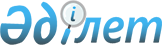 О внесении изменений в распоряжение Премьер-Министра Республики Казахстан от 8 октября 2003 года N 245-р
					
			Утративший силу
			
			
		
					Распоряжение Премьер-Министра Республики Казахстан от 20 октября 2004 года N 309-р. Утратило силу - распоряжением Премьер-Министра РК от 30 декабря 2004 года N 383-р (R040383)      Внести в распоряжение  Премьер-Министра Республики Казахстан от 8 октября 2003 года N 245-р "О мерах по реализации Водного кодекса Республики Казахстан" следующие изменения: 

      в Перечне актов Правительства Республики Казахстан, принятие которых необходимо в целях реализации Водного кодекса Республики Казахстан, утвержденном указанным распоряжением: 

      в строке, порядковый номер 21: 

      в графе "Наименование нормативного правового акта Правительства Республики Казахстан" слово "судоходства," исключить; 

      в графе "Срок исполнения" слово "Июль" заменить словом "Декабрь"; 

      в строке, порядковый номер 27, в графе "Срок исполнения", слово "Июль" заменить словом "Декабрь". 

 

            Премьер-Министр 
					© 2012. РГП на ПХВ «Институт законодательства и правовой информации Республики Казахстан» Министерства юстиции Республики Казахстан
				